תיבת שקיות לאיסוף גללי כלבים תיבה עשויה ממתכת מגלוונת, צבועה בתנור בצביעה אלקטרוסטטית, דוון לבחירה ממניפת RAL גובה 50 סמ רוחב 25 סמ עומק 6.5 סמ פתח לשליפת בשקיות בצורת כלב בחיתוך לייזריתן להוסיף לוגו מוצעה בחיתוך לייזר בעלות נוספת, תיבה חורים מאחור לחיבור באמצעות אביזר או חוט מתכת.  ניתן להזמין עם לוגו מועצה, מדבקה או כיתוב החיתוך לייזר 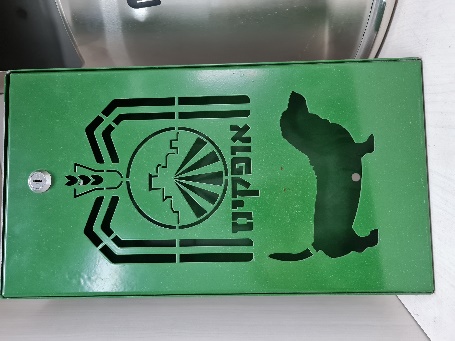 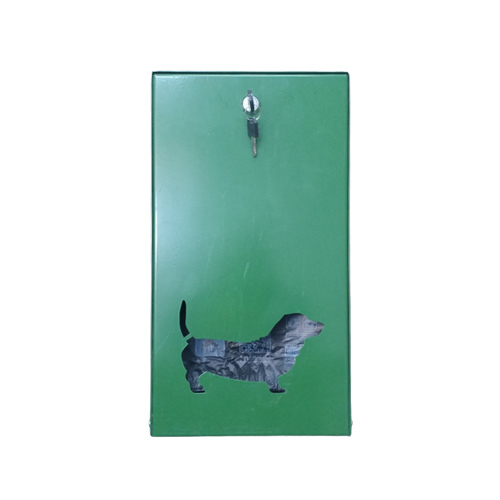 